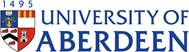 CISRUL PhD Studentship Application to start October 2024UK Constitutionalism and Economic Performance: Comparative PerspectivesPlease email the completed application by the deadline and to the email indicated at CISRUL PhD studentship to start in October 2024 – Centre for Citizenship, Civil Society & Rule of Law together with the following supporting materials:Transcripts and certificates of your UG and Masters degrees. (If you have not yet graduated from your Masters, you do not need to provide a Degree Certificate, but please send the latest version of your Degree Transcript.)CV or resuméProof of English proficiency if you are not a native speaker. (If you do not already have the appropriate certification, any offer will be conditional on securing it prior to commencing study.)General informationContact details		QualificationsEnglish language proficiencyContact details of 2 referees who can be contacted if you are shortlistedPhD Research Area/s and Supervisor/sResearch SummaryResearch ProposalPreparedness for proposed doctoral projectTraining needsApplicant's declarationI confirm that the information I have provided in this application is complete and accurate to the best of my knowledge at this date.Equality and Diversity Monitoring formWe require the following information for the purposes of monitoring the implementation of the University's Equality, Diversity and Inclusion Policy.  Gaining information on the diversity profile of applicants is important to the University so that the effectiveness of the Equality, Diversity and Inclusion Policy can be measured and compliance requirements can be met.  Please be assured that the data you supply will be used for monitoring purposes only and will not be available to evaluators or members of the Independent Review Panel.  By providing the requested information you are consenting to its use as stated in this paragraph.https://www.abdn.ac.uk/staffnet/documents/policy-zone-governance-and-compliance/Equality_Diversity_Inclusion_Policy.pdf1. Age	18-24	25-34	35-44	45-54	55-64	Age 65 and older	Prefer not to disclose3. Disability	Known disability	No known disability	Prefer not to disclose4. Ethnic Origin Please note the following are the main classification categories used by the Census 2011. Please specify how you would describe your ethnic origin if this differs from the choices given.	Asian British - includes any Asian background, for example, Bangladeshi, Indian, Pakistani	Asian Other - includes any Asian background, for example, Bangladeshi, Indian, Pakistani	Arab	Black African	Black British	Black Other	Chinese	Latin American	Other Black background	Mixed British/Multiple ethnic groups - includes any Mixed background	Mixed Other/Multiple ethnic groups - includes any Mixed background	White British (includes Scottish and Irish)	White Other	Other Ethnic background	Prefer not to disclose5. Gender 	Female	Male	Other6. Is your gender identity the same as the gender you were originally assigned at birth? 	Yes 	No 	Prefer not to disclose7. Marital Status	Civil Partnership	Co-habiting	Divorced	Married	Separated	Single 	Widowed	Prefer not to disclose 8. Sexual orientation	Bisexual	Gay man	Gay woman/lesbian	Heterosexual	Other	Prefer not to say9. What is your current mode of study?	Full-time	Part-time	Prefer not to disclose10. Do you have caring responsibilities?  If yes, tick all that apply	None	Primary carer of child/children (under 18)	Primary carer of older person	Prefer not to disclose11. In completing this form you are agreeing to the University using the data and information provided only for the purposes stated above. The information shared in this document will be held as per the University’s Privacy Notice which is provided at the link below. It will be used to monitor the effectiveness of the Equality, Diversity and Inclusion Policy and then securely destroyed.  https://www.abdn.ac.uk/about/privacy/index.php\TitleFirst name(s)First name(s)Last name (s)Last name (s)Last name (s)Title of Research ProposalTitle of Research ProposalNationalityNationalityDo you live in the UK and/or hold a UK passport? (Overseas applicants are eligible for the studentships and will receive a fee waiver, but we need to know because it affects the fees that we pay for you.)Do you live in the UK and/or hold a UK passport? (Overseas applicants are eligible for the studentships and will receive a fee waiver, but we need to know because it affects the fees that we pay for you.)Have you already applied for Admission to the University? (You are not required to apply for Admission at this stage, but we need to know if you have applied.)Have you already applied for Admission to the University? (You are not required to apply for Admission at this stage, but we need to know if you have applied.)Yes/noYes/noIf yes, please give your Applicant IDIf you have already started your PhD studies at Aberdeen, when did you start?If you have already started your PhD studies at Aberdeen, when did you start?Student ID NumberAddressTel:Email:Undergraduate degreeUndergraduate degreeUndergraduate degreeUndergraduate degreeMaster’s degreeApplicants must hold or be close to completing a postgraduate Masters in a relevant field.Master’s degreeApplicants must hold or be close to completing a postgraduate Masters in a relevant field.Master’s degreeApplicants must hold or be close to completing a postgraduate Masters in a relevant field.Master’s degreeApplicants must hold or be close to completing a postgraduate Masters in a relevant field.PhD (if already started/completed)PhD (if already started/completed)PhD (if already started/completed)PhD (if already started/completed)Name of University or College plus country (if not UK)Mode of attendance (please indicate)Full-timeFull-timePart-timePart-timeFull-timeFull-timePart-timePart-timeFull-timeFull-timePart-timePart-timeMonth and year in which your programme started and finished (or will finish)Start datemm     yyStart datemm     yyEnd datemm     yyEnd datemm     yyStart datemm     yyStart datemm     yyEnd datemm    yyEnd datemm    yyStart datemm     yyStart datemm     yyEnd datemm    yyEnd datemm    yyMonth and year in which your programme started and finished (or will finish)Qualification and title of award(e.g. MA History)Degree classification (where awarded). Include any prizes or academic awards receivedPlease explain how you satisfy the University’s English language requirements. You must include all relevant documents with your application.First referee (ideally your Masters dissertation supervisor)Second referee (ideally also an academic)Name and titleEmail address or addressesPhone (if possible)Which PhD Research Area or Areas do you instead to study in?You may apply for CISRUL funding for a PhD in Law, Politics & International Relations, or Sociology.Alternatively, if your research sits within another discipline or is inter-disciplinary, you can instead select Citizenship, Civil Society and Rule of Law as your Research Area.We encourage you to approach possible supervisors in advance, but this is not required. Possible supervisors include the following though you may approach others: Professor Tamas Gyorfi (Law), Dr Erin Ferguson (Law), Dr Robert Taylor (Law), Professor Ian Greener (Politics), and Professor Ignacio Canales (Business).  Please provide a summary in 100 words of your proposed research project that will be comprehensible to non-specialists. If you are successful, this will be published in your profile on the CISRUL page.This is the most important part of your application. You must set out an independent research project that examines whether and how the UK’s particular constitutional framework is related to its economic performance.We are seeking original, innovative, coherent and well-written proposals. The word limit is 1000 words (not including references or bibliography) – please do not exceed this.You must define and explain your research question(s) or problem(s) in the context of the current research literature, explaining how you propose to make a contribution to scholarly knowledge.You should explain in detail how your chosen approach or methodology is appropriate to your research question or problem. Completion of the project should be feasible within 3 years.. Please explain in 300 words maximum how your previous study and/or professional experience have prepared you for your particular doctoral project. You might discuss your UG and Masters study and dissertation topics, specific methodological training and/or expertise (e.g. proficiency in a relevant language, particular IT skills etc.), work-based learning or employment in a relevant occupation, etc.However well-prepared you are to undertake the research you propose, it is expected you will need to develop new skills during your programme of study.  Please detail in 300 words maximum the specific skills will you need to develop to ensure that you are able to complete your research project successfully, as well as what skills you seek to develop for your professional career goals.Signature        Date